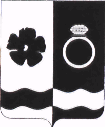 СОВЕТ ПРИВОЛЖСКОГО МУНИЦИПАЛЬНОГО РАЙОНАКОНТРОЛЬНО-СЧЕТНАЯ ПАЛАТА. Приволжск, ул. Революционная дом 63,. Председатель КСП Тел. 8-493-39-4-11-13. sovetpriv@mail.ru                  Исх. №    14– КС                                           от  13.04.2021  гГлаве  Приволжского муниципального районаИ. В. МельниковойУважаемая Ирина Викторовна!        Направляем Вам заключение на годовой отчет об исполнении бюджета Приволжского муниципального района за 2020 отчетный финансовый год.1. Общие положения	Заключение на  Отчет об исполнении бюджета Приволжского муниципального района за 2020 год подготовлено Контрольно-счетным палатой Приволжского муниципального района в соответствии с требованиями ст. 157, 264.2 Бюджетного кодекса РФ, Федеральным законом от 07.02.2011 № 6-ФЗ «Об общих принципах организации и деятельности контрольно-счетных органов субъектов Российской Федерации и муниципальных образований», Решением Совета Приволжского муниципального района от  27.05.2015 г № 53 «Об утверждении Положения о контрольно-счетной палате Приволжского муниципального района», Решение Совета Приволжского муниципального района от 26.02.2015 г № 21 «Об утверждении Порядка проведения внешней проверки  годового отчета об исполнении бюджета Приволжского муниципального района»Решением Совета Приволжского муниципального района от 22.11.2011г.№ 122 «Об утверждении Положения о бюджетном процессе в Приволжском муниципальном районе», п. 1.1. Плана работы Контрольно-счетного органа Приволжского муниципального района на 2021 год, утвержденного Распоряжением председателя Контрольно-счетного органа Приволжского муниципального района  №12-р от 29.12.2020 г. 2. Соблюдение бюджетного законодательства при организации бюджетного процесса Статьями  264.2 и 264.4  БК РФ  определены основы  составления бюджетной отчётности и проведения внешней проверки отчётов об исполнении бюджетов Российской Федерации.Согласно части 1 статьи 264.4 БК РФ годовой отчет об исполнении бюджета до его рассмотрения в законодательном (представительном) органе подлежит внешней проверке, которая включает внешнюю проверку бюджетной отчетности главных администраторов бюджетных средств и подготовку заключения на годовой отчет об исполнении бюджета. Согласно второму абзацу части 3 и части 4 указанной статьи БК РФ  администрация Приволжского муниципального района  представляет отчет об исполнении местного бюджета для подготовки заключения на него не позднее 1 апреля текущего года. Подготовка заключения на годовой отчет об исполнении бюджета Приволжского муниципального района  проводится в срок, не превышающий один месяц. Согласно  Положения о бюджетном процессе в Приволжском муниципальном районе, годовой отчет об исполнении бюджета Приволжского муниципального района  направляется в   Совет Приволжского муниципального района. До его рассмотрения депутатами Совета Приволжского муниципального района  Председатель Совета Приволжского муниципального района  направляет исполнение бюджета в КСП Приволжского муниципального района  для внешней проверки, которая включает внешнюю проверку бюджетной отчетности главных администраторов бюджетных средств и подготовку заключения на годовой отчет об исполнении бюджета Приволжского муниципального района. Внешняя проверка годового отчета об исполнении бюджета Приволжского муниципального района  осуществляется Контрольно-счетной палатой Приволжского муниципального района в порядке, установленном Положением, с соблюдением требований Бюджетного  кодекса Российской Федерации.Контрольно-счетной палатой Приволжского муниципального района готовит заключение на отчет об исполнении бюджета Приволжского муниципального района  на основании данных внешней проверки годовой бюджетной отчетности главных администраторов бюджетных средств.Заключение на годовой отчет об исполнении бюджета Приволжского муниципального района  представляется Контрольно-счетной палатой Приволжского муниципального района в Совет Приволжского муниципального района  с одновременным направлением  в Администрацию Приволжского муниципального района.Отчет об исполнении бюджета Приволжского муниципального района  за 2020 год представлен в составе:  - Проект решения «Об утверждении отчета об исполнении бюджета Приволжского муниципального района за 2020 год»- Баланс исполнения консолидированного бюджета субъекта РФ и  бюджета государственного внебюджетного фонда. (Форма 0503320)-   Консолидированный отчет о финансовых результатах деятельности (Форма 0503321);-  Консолидированный отчет о движении денежных средств(Форма 0503323);-  Отчет об исполнении консолидированного бюджета (Форма 0503317);-  Распределение бюджетных ассигнований по разделам, подразделам, целевым статьям и видам расходов классификации расходов бюджетов в ведомственной структуре расходов  бюджета Приволжского муниципального района за 2020 год;    -   Распределение расходов  бюджета Приволжского муниципального района по разделам и подразделам функциональной классификации расходов бюджета РФ за 2020 год;-  исполнение по источникам внутреннего финансирования дефицита бюджета за 2020 год;-  Исполнение доходов бюджета Приволжского муниципального района за 2020 год;- Пояснительная записка.- Сводный годовой доклад о ходе реализации и оценки эффективности муниципальных программ.В течение 2020 года в Приволжском муниципальном районе  бюджетный процесс основывался на положениях Бюджетного кодекса РФ, Положении о бюджетном процессе в Приволжском муниципальном районе, Уставе Приволжского муниципального района, и других нормативных правовых актах. Решением Совета Приволжского муниципального района  от 19.12.2019 г  № 89 «Об утверждении бюджета Приволжского муниципального района  на 2020 год и плановый период 2021 и 2022 годов».Учет доходов и расходов ведется в соответствии с рабочим планом счетов  согласно Приказа Министерства финансов Российской Федерации от 1 декабря 2010 г. № 157н «Об  утверждении единого плана счетов  бухгалтерского учёта для органов местного самоуправления государственной власти (государственных органов), органов местного самоуправления, органов управления государственными межбюджетными фондами, государственных академий наук, государственных (муниципальных) учреждений и инструкции по его применению (в ред. Приказа Минфина России от ред. от 29.08.2014 № 89н)           Администрация Приволжского муниципального района формирует месячную, квартальную, годовую бюджетную и иную отчетность на основании Приказа Минфина №191 от 28.12.2010г.                                                                                                                                          Бюджет утвержден до начала очередного финансового года, т.е. в соответствии с требованиями бюджетного законодательства. Основные характеристики утвержденного бюджета соответствуют требованиям ст. 184-1 Бюджетного кодекса РФ.3. Общая характеристика исполнения бюджета за  2020 годБюджет Приволжского муниципального района  формируется на один календарный  год и плановый период 2021 и 2022 годов.Бюджет  Приволжского муниципального района  на 2020 год и плановый период 2021 и 2022 годов (решение Совета депутатов от  19.12.2019  № 89) был утвержденна 2020 год1) Общий объем доходов бюджета в сумме 363 604 203,20 руб.,2) Общий объем расходов бюджета в сумме 363 604 203,20 руб., 3) Дефицит/профицит бюджета в сумме 0,0 руб.на 2021 год:1) Общий объем доходов бюджета в сумме 314 473 035,34 руб., 2) Общий объем расходов бюджета в сумме 314 473 035,34 руб.,3) Дефицит/профицит бюджета в сумме 0,0 руб.на 2022 год:1) Общий объем доходов бюджета в сумме 311 788 824,13 руб., 2) Общий объем расходов бюджета в сумме 311 788 824,13 руб.,3) Дефицит/профицит бюджета в сумме 0,0 руб.Бюджет  на 2020-2022 годы утвержден сбалансированным,  что соответствует  ст.33 БК РФ. В течение 2020  года   в утвержденный бюджет изменения вносились 12 раз.В соответствии с пунктом 1 части 4 статьи 2.1 Федерального закона от 12.11.2019 № 367-ФЗ «О приостановлении действия отдельных положений Бюджетного кодекса Российской Федерации и установлении особенностей исполнения бюджетов бюджетной системы Российской Федерации в 2020 году», абзацем 3 пункта 9 раздела IV приказа финансового управления администрации Приволжского муниципального район от 02.08.2016 № 40-о «Об утверждении Порядка составления и ведения сводных бюджетных росписей бюджетов Приволжского муниципального района, Приволжского городского поселения и бюджетных росписей главных распорядителей средств бюджетов (главных администраторов источников финансирования дефицитов бюджетов)» в сводную бюджетную роспись бюджета Приволжского муниципального района изменения вносились без внесения изменений в решение Совета Приволжского муниципального района от 19.12.2019 № 89 «О бюджете Приволжского муниципального района на 2020 год и на плановый период 2021 и 2022 годов». Данные по изменениям представлены в таблице.Внесение изменений в утвержденный бюджет в основном связано с перемещением бюджетных ассигнований по субъектам бюджетного планирования,  в связи с уточнением расходных обязательств бюджета района в ходе его исполнения.В результате внесенных изменений и дополнений за 12 месяцев 2020 года в бюджет Приволжского муниципального района - доходы в размере 358 921 185,46 руб. при плане 365 981 882,60 руб. или 98,07% плановых назначений;- расходы в размере 347 610 798,94 руб. при плане 365 411 772,07 руб. или 95,13% плановых назначений;- профицит в размере 11 310 386,52 руб. при плане 570 110,53 руб.4. Исполнение доходной части бюджетаДоходы  бюджета Приволжского муниципального района исполнены за  2020 год в размере 358 921 185,46 рублей  при плане 365 981 882,60  рублей, или  98,1 %, плановых назначений, отклонения составили  -7 060 697,14 рублей.Фактические  поступления в 2020 году по сравнению с фактическими поступлениями  в 2019 года увеличились на +23 177 797,43 рублей и составили 106,9 %. 4.1 Налоговые доходы. Налоговые  платежи за  2020  год поступили в размере 75 440 452,10 рублей  при плане  76 734 515,23 рублей, или  98,3 %, плановых назначений, отклонения составили -1 294 063,13 рублей.Фактические  поступления в 2020 году по сравнению с фактическими поступлениями  в 2019 года уменьшились  на  -1 044 433,40 рублей и составили 98,6%. Удельный вес налоговых доходов в доходной части бюджета Приволжского муниципального района составит 21,0 %.4.2 Неналоговые доходыНеналоговые  платежи за  2020 год поступили в размере 31 102 977,74   рублей  при плане 34 940 487,18 рублей, или  89,0 %, плановых назначений, отклонения составили -3 837 509,44  рублей.Фактические  поступления в 2020 году по сравнению с фактическими поступлениями  в 2019  года увеличились  на  +3 232 761,78  рублей и составили 111,6%. Удельный вес неналоговых доходов в доходной части бюджета Приволжского муниципального района составит 8,7 %4.3 Безвозмездные поступления Безвозмездные поступления за  2020 год поступили в размере 252 377 755,62  рублей  при плане 254 306 880,19  рублей, или  99,4 %, плановых назначений, отклонения составили -1 929 124,57  рублей.Фактические  поступления в 2020 году по сравнению с фактическими поступлениями  в 2019  года увеличились на  +20 986 469,05  рублей и составили 109,1%. Удельный вес налоговых доходов в доходной части бюджета Приволжского муниципального района составит 70,3 %В 2020 году безвозмездные поступления в бюджет Приволжского муниципального района сформировались за счет:- исполнение по дотациям бюджетам бюджетной системы составило в сумме  103 550 787,00 рублей при плане  103 550 787,00 руб. или 100,0% бюджетных назначений. Фактические  поступления дотаций в 2020 году по сравнению с фактическими поступлениями  в 2019 года увеличились на   +5 702 579,00 рублей и составили 105,8%.  Удельный вес дотаций в доходной части бюджета Приволжского муниципального района составит 28,9%- исполнение по субсидиям бюджетам бюджетной системы составило 20 554 056,49 рублей при плане 21 476 295,84 рублей  или 95,8% бюджетных назначений. Фактические  поступления субсидий в 2020 году по сравнению с фактическими поступлениями  в 2019  года увеличились на +10 296 090,82  рублей и составили 200,4%.  Удельный вес субсидий  в доходной части бюджета составит 5,7%- исполнение по субвенциям бюджетам бюджетной системы составило 123 152 244,35 рублей  при плане 124 005 687,23  рублей  или  99,8 % бюджетных назначений. Фактическое поступление субвенции в 2020 году по сравнению с фактическими поступлениями  в 2019 года увеличились на  +2 244 393,84 рублей и составили 247,1%.  Удельный вес субвенции в доходной части бюджета составит 34,3%.- исполнение по иным межбюджетным трансфертам, составило  5 141 648,15 рублей  при плане 5 295 090,49  рублей  или 97,2 % бюджетных назначений.  Фактическое поступление иных межбюджетных трансфертов в 2020 году по сравнению с фактическими поступлениями  в 2019 года увеличились на  +3 101 350,16  рублей и составили 247,1%.  Удельный вес в доходной части бюджета составит 1,4%.- Доходы бюджетов бюджетной системы Российской Федерации от возврата бюджетами бюджетной системы Российской Федерации остатков субсидий, субвенций и иных межбюджетных трансфертов, имеющих целевое назначение, прошлых лет, а также от возврата организациями остатков субсидий прошлых лет в сумме в сумме 11 488,13  рублей  при плане 11 488,13  рублей  или 100,0 % бюджетных назначений. - возврат остатков субсидий, субвенций и иных межбюджетных трансфертов  имеющих целевое назначение прошлых лет в сумме -32 468,50 рублей  при плане -32 468,50 рублей  или 100,0 % бюджетных назначений.5. Исполнение расходной части бюджета.Бюджетные ассигнования по расходам бюджета Приволжского муниципального района на 2020 год утверждены Решением Совета Приволжского муниципального района от 19.12.2019  г  № 89  «Об утверждении бюджета Приволжского муниципального района  на 2020  год и плановый период 2021 и 2022 годов» в объеме  363 604 203,20  рублей.Расходная часть бюджета в течение 12 месяцев, с учетом внесенных изменений в бюджет Приволжского муниципального района, увеличилась  на 4 436 413,12  рублей, и составила 368 040 616,32 рублей.Расхождений между плановыми показателями расходов бюджета Приволжского муниципального района на 2020  год, утвержденными Советом Приволжского муниципального района от 19.12.2019 г  № 89 «Об утверждении бюджета Приволжского муниципального района  на 2020  год и плановый период 2021 и 2022 годов» (с учетом изменений), и сводной бюджетной росписью Приволжского муниципального района на 01 января 2021 года не установлено. Исполнение расходов бюджета Приволжского муниципального района осуществлялось на основе сводной бюджетной росписи, сформированного кассового плана, принятых бюджетных обязательств.Согласно  Отчету об исполнении бюджета Приволжского муниципального района за  2020 год   расходы исполнены в объеме:  347 610 798,94 руб. при плане 365 411 772,07 руб. или 95,13% плановых назначений;Анализ исполнения расходов бюджета Приволжского муниципального района по расходамИсполнение по разделам бюджетной классификации в течение  2020 года сложилось следующим образом:По разделу 0100 «Общегосударственные вопросы» бюджетные назначения исполнены в сумме 43 541 218,36  рублей  при плане 44 576 892,74  рублей, или 97,7 %, плановых назначений, отклонения составили   -  1 035 674,38 рублей.  Удельный вес расходов по разделу в расходной части бюджета Приволжского муниципального района составили 12,5%Фактические  расходы в 2020 году по сравнению с фактическими расходами  в 2019 года увеличились на +3 123 434,42  рублей и составили 107,7%. По разделу 0300 «Национальна безопасность и правоохранительная деятельность» бюджетные назначения исполнены в сумме 27 303,00 рублей  при плане 27 303,01  рублей, или 100,0% плановых назначений. Фактические  расходы в 2020 году по сравнению с фактическими расходами  в 2019 года увеличились  на +10 158,00  рублей и составили 159,2%. По разделу 0409 «Национальная экономика» бюджетные назначения исполнены в сумме 12 477 448,75  рублей  при плане 14 323 786,57  рублей или 87,1 % плановых назначений, отклонения составили   -1 846 337,82     рублей. Удельный вес расходов по разделу в расходной части бюджета Приволжского муниципального района составили 3,6%Фактические  расходы в 2020 году по сравнению с фактическими расходами  в 2019 года увеличилось на +3 784 893,54 рублей и составили 143,5%. По разделу 0500 «Жилищно-коммунальное хозяйство» бюджетные назначения исполнены в сумме 3 672 639,61  рублей  при плане 4 304 996,96  рублей, или   85,3  %, плановых назначений, отклонения составили -632 357,35 рублей. Удельный вес расходов по разделу в расходной части бюджета Приволжского муниципального района составили 1,1%Фактические  расходы в 2020 году по сравнению с фактическими расходами  в 2019 года увеличились  на +2 093 640,71  рублей и составили 232,6%. По разделу 0700 «Образование» бюджетные назначения исполнены в сумме 282 428 251,71  рублей  при плане  295 931 171,28    рублей, или 95,4 %, плановых назначений, отклонения составили  -13 502 919,57 рублей. Удельный вес расходов по разделу в расходной части бюджета Приволжского муниципального района составили 81,2%Фактические  расходы в 2020 году по сравнению с фактическими расходами  в 2019 года увеличилось на  +4 997 155,24 рублей  и составили 101,8%. По разделу 0800 «Культура, кинематография» бюджетные назначения исполнены в сумме 75 000,00 рублей  при плане 75 000,00 рублей, или 100,0 %, плановых назначений. Фактические  расходы в 2020 году по сравнению с фактическими расходами  в 2019 года увеличились  на  +73 202,11 рублей и составили  4171,6%.Расходы по разделу 1000 «Социальная политика» бюджетные назначения исполнены в сумме 4 396 962,51  рублей  при плане 5 180 646,51  рублей, или 84,9%, плановых назначений, отклонения составили  - 783 684,00   рублей. Удельный вес расходов по разделу в расходной части бюджета Приволжского муниципального района составили 1,3%Фактические  расходы в 2020 году по сравнению с фактическими расходами  в 2019 года уменьшились на  - 2 920 367,34   рублей и составили 60,1%. Расходы по разделу 1100 «Физическая культура и спорт» бюджетные назначения исполнены в сумме 991 975,00 рублей  при плане 991 975,00 рублей, Удельный вес расходов по разделу в расходной части бюджета Приволжского муниципального района составили 0,3%Фактические  расходы в 2020 году по сравнению с фактическими расходами  в 2019 года увеличились  на  +763 225,00   рублей и составили 434,1%. 6. Муниципальный долгК долговым обязательствам Приволжского муниципального района относятся:- долговое обязательство по кредитам, привлеченным в бюджет Приволжского муниципального района от других бюджетов бюджетной системы Российской Федерации;- долговое обязательство по кредитам, полученным бюджетом Приволжского муниципального района от кредитных организаций. В 2020 году из бюджета Приволжского муниципального района бюджетные кредиты не предоставлялись и  не привлекались.Объем муниципального долга по состоянию на 01.01.2020 составил 0,0 руб.Объем муниципального долга по состоянию на 01.01.2021 составил 0,0 руб.	             7. Использование средств резервных фондовВ соответствии со статьей 81 Бюджетного кодекса Российской Федерации, Решения Совета  Приволжского муниципального района от 19.12.2019 г  № 89 «Об утверждении бюджета Приволжского муниципального района  на 2020  год и плановый период 2021  и  2022 годов»  установлен размер резервного фонда Администрации Приволжского муниципального района на 2020 год в размере 500 000,00 рублей на предупреждение и ликвидацию чрезвычайных ситуаций и последствий стихийных бедствий, что составляет 0,1% от общего объема утвержденных расходов бюджета  Приволжского муниципального района (363 604 203,20 рублей).Размер резервных фондов не превышает ограничений, установленных частью 3 статьи 81  Бюджетного кодекса РФ.Частью 4 статьи 81 Бюджетного кодекса Российской Федерации установлено, что средства резервных фондов местных администраций направляются на финансовое обеспечение непредвиденных расходов, в том числе на проведение аварийно-восстановительных работ и иных мероприятий, связанных с ликвидацией последствий стихийных бедствий и других чрезвычайных ситуаций.В 2020 году расходов на непредвиденные расходы из резервного фонда не производилось в виду отсутствия потребности в этих расходах.8. Исполнение программной части бюджетаОбщий  объем бюджетных ассигнований на реализацию двадцати  целевых муниципальных программ Приволжского муниципального района в 2020 году  распределены на: Общий объем финансирования, предусмотренный программами, в 2020 году  составляет 305 596 499,18 рублей,  фактические затраты уменьшились на    -16 401 419,76  рублей и составили 289 195 079,42 рублей или 94,6% от плановых назначений.Сводный отчет о реализации и оценки эффективности муниципальных программ,  соответствует Постановлению администрации Приволжского муниципального района от 04.04.2016 г. № 192-п «Об утверждении порядка разработки, реализации и оценки эффективности муниципальных программ Приволжского муниципального района и Приволжского городского поселения». Оценка эффективности реализации муниципальных программ представляет собой алгоритм расчета показателей результативности выполнения основных мероприятий муниципальных программ, согласно статье 179 Бюджетного кодекса Российской Федерации.Выводы1. Бюджет Приволжского муниципального района за  2020 год исполнен:- доходы в размере 358 921 185,46 руб. при плане 365 981 882,60 руб. или 98,07% плановых назначений;- расходы в размере 347 610 798,94 руб. при плане 365 411 772,07 руб. или 95,13% плановых назначений;- профицит в размере 11 310 386,52 руб. при плане 570 110,53 руб. 2. Налоговые  платежи за  2020  год поступили в размере 75 440 452,10 рублей  при плане  76 734 515,23 рублей, или  98,3 %, плановых назначений, отклонения составили -1 294 063,13 рублей.Фактические  поступления в 2020 году по сравнению с фактическими поступлениями  в 2019 года уменьшились  на  -1 044 433,40 рублей и составили 98,6%. Удельный вес налоговых доходов в доходной части бюджета Приволжского муниципального района составит 21,0 %.3. Неналоговые  платежи за  2020 год поступили в размере 31 102 977,74   рублей  при плане 34 940 487,18 рублей, или  89,0 %, плановых назначений, отклонения составили -3 837 509,44  рублей.Фактические  поступления в 2020 году по сравнению с фактическими поступлениями  в 2019  года увеличились  на  +3 232 761,78  рублей и составили 111,6%. Удельный вес неналоговых доходов в доходной части бюджета Приволжского муниципального района составит 8,7 %4. Безвозмездные поступления за  2020 год поступили в размере 252 377 755,62  рублей  при плане 254 306 880,19  рублей, или  99,4 %, плановых назначений, отклонения составили -1 929 124,57  рублей.Фактические  поступления в 2020 году по сравнению с фактическими поступлениями  в 2019  года увеличились на  +20 986 469,05  рублей и составили 109,1%. Удельный вес налоговых доходов в доходной части бюджета Приволжского муниципального района составит 70,3 %В 2020 году безвозмездные поступления в бюджет Приволжского муниципального района сформировались за счет:- исполнение по дотациям бюджетам бюджетной системы составило в сумме  103 550 787,00 рублей при плане  103 550 787,00 руб. или 100,0% бюджетных назначений. Фактические  поступления дотаций в 2020 году по сравнению с фактическими поступлениями  в 2019 года увеличились на   +5 702 579,00 рублей и составили 105,8%.  Удельный вес дотаций в доходной части бюджета Приволжского муниципального района составит 28,9%- исполнение по субсидиям бюджетам бюджетной системы составило 20 554 056,49 рублей при плане 21 476 295,84 рублей  или 95,8% бюджетных назначений. Фактические  поступления субсидий в 2020 году по сравнению с фактическими поступлениями  в 2019  года увеличились на +10 296 090,82  рублей и составили 200,4%.  Удельный вес субсидий  в доходной части бюджета составит 5,7%- исполнение по субвенциям бюджетам бюджетной системы составило 123 152 244,35 рублей  при плане 124 005 687,23  рублей  или  99,8 % бюджетных назначений. Фактическое поступление субвенции в 2020 году по сравнению с фактическими поступлениями  в 2019 года увеличились на  +2 244 393,84 рублей и составили 247,1%.  Удельный вес субвенции в доходной части бюджета составит 34,3%.- исполнение по иным межбюджетным трансфертам, составило  5 141 648,15 рублей  при плане 5 295 090,49  рублей  или 97,2 % бюджетных назначений.  Фактическое поступление иных межбюджетных трансфертов в 2020 году по сравнению с фактическими поступлениями  в 2019 года увеличились на  +3 101 350,16  рублей и составили 247,1%.  Удельный вес в доходной части бюджета составит 1,4%.- Доходы бюджетов бюджетной системы Российской Федерации от возврата бюджетами бюджетной системы Российской Федерации остатков субсидий, субвенций и иных межбюджетных трансфертов, имеющих целевое назначение, прошлых лет, а также от возврата организациями остатков субсидий прошлых лет в сумме в сумме 11 488,13  рублей  при плане 11 488,13  рублей  или 100,0 % бюджетных назначений. - возврат остатков субсидий, субвенций и иных межбюджетных трансфертов  имеющих целевое назначение прошлых лет в сумме -32 468,50 рублей  при плане -32 468,50 рублей  или 100,0 % бюджетных назначений.5. Согласно  Отчету об исполнении бюджета Приволжского муниципального района за  2020 год   расходы исполнены в объеме:  347 610 798,94 руб. при плане 365 411 772,07 руб. или 95,13% плановых назначений;Наибольший удельный вес от общего объемов  расходов бюджета Приволжского муниципального района за  2020  год  составили расходы наПо разделу 0100 «Общегосударственные вопросы» бюджетные назначения исполнены в сумме 43 541 218,36  рублей  при плане 44 576 892,74  рублей, или 97,7 %, плановых назначений, отклонения составили   -  1 035 674,38 рублей.  Удельный вес расходов по разделу в расходной части бюджета Приволжского муниципального района составили 12,5%Фактические  расходы в 2020 году по сравнению с фактическими расходами  в 2019 года увеличились на +3 123 434,42  рублей и составили 107,7%. По разделу 0700 «Образование» бюджетные назначения исполнены в сумме 282 428 251,71  рублей  при плане  295 931 171,28    рублей, или 95,4 %, плановых назначений, отклонения составили  -13 502 919,57 рублей.  Удельный вес расходов по разделу в расходной части бюджета Приволжского муниципального района составили 81,2%Фактические  расходы в 2020 году по сравнению с фактическими расходами  в 2019 года увеличилось на  +4 997 155,24 рублей  и составили 101,8%. 6. Согласно  «Отчету о реализации муниципальных программ Приволжского муниципального района в 2020 году»  в Приволжском муниципальном районе  действовало 20 муниципальных программ Общий объем финансирования, предусмотренный программами, в 2020 году  составляет 305 596 499,18 рублей,  фактические затраты уменьшились на    -16 401 419,76  рублей и составили 289 195 079,42 рублей или 94,6% от плановых назначений.Предложения  Отчет об исполнении бюджета Приволжского муниципального района  за 2020  год рассмотреть с учетом настоящего заключения.ПредседательКонтрольно-счетной палатыПриволжского муниципального района:                                 О. Л. Орлова Дата и номер принятия НПА о бюджете Приволжского муниципального района и внесение изменений в бюджетОбщий объем доходов бюджета 2020 года в сумме   руб.Общий объем расходов 2020 годав сумме   руб.Дефицит бюджетав сумме   руб.19.12.2019 № 89363 604 203,20363 604 203,200,0030.01.2020                                                                                             № 8363 576 925,54366 420 528,48-2 843 602,9427.02.2020 г.                                                            №  15363 555 945,17366 570 999,96-3 015 054,7926.03.2020                                                                                           № 24367 325 519,85371 031 193,19-3 705 673,3430.04.2020                                                                                      № 28367 379 219,85371 084 893,19-3 705 673,3428.05.2020                                                                                      № 30388 679 219,85392 384 893,19-3 705 673,3425.06.2020                                                                                           № 37388 679 219,85392 582 600,19-3 903 380,3430.07.2020                                                       № 39392 275 470,82396 178 851,16-3 903 380,3410.09.2020                                                                                             № 47392 275 470,82395 555 116,35-3 279 645,5310.09.2020                                                                                             № 48395 546 444,85402 921 272,71-7 374 827,8616.10.2020                                                                                           № 63395 546 444,85402 960 191,41-7 413 746,5626.11.2020                                                                                            № 73366 590 762,85371 331 114,96-4 740 352,1124.12.2020                                                                                       № 87365 668 972,85368 040 616,32-2 371 643,47Уведомление по расчетам между бюджетами от 23.12.2020 №58 Департамента ЖКХ Ивановской области-487 038,54Уведомление по расчетам между бюджетами от 25.12.2020 №519 Департамента финансов Ивановской области781 200,00Распоряжение администрации Приволжского муниципального района от 24.12.2020 №619-рПерераспределение между кодами бюджетной классификацииНаименование доходовПредшествующий2029 финансовый год, фактУточненный план на 2020 год Исполнение на 01.01.2021 гОтклонениефакт 2020/2019 года+,-Отклонениефакт 2020/2019 года%ОтклонениеПлан факт 2020 года+,-Исполнено факт план 2020 годав %Удельный вес дохода 2020 годНаименование доходовПредшествующий2029 финансовый год, фактНалоговые и неналоговые доходы104 352 101,46111 675 002,41106 543 429,84+2 191 328,38102,1-5 131 572,5795,429,7Налоговые доходы76 481 885,5076 734 515,2375 440 452,10-1 044 433,4098,6-1 294 063,1398,321,0Неналоговые доходы27 870 215,9634 940 487,1831 102 977,74+3 232 761,78111,6-3 837 509,4489,08,7Безвозмездные поступления от других бюджетов231 391 286,57254 306 880,19252 377 755,62+20 986 469,05109,1-1 929 124,5799,6470,3Дотации97 848 208,00103 550 787,00103 550 787,00+5 702 579,00105,8100,028,9Субсидии10 257 965,6721 476 295,8420 554 056,49+10 296 090,82200,4-922 239,3595,85,7Субвенции120 907 850,51124 005 687,23123 152 244,35+2 244 393,84101,9-853 442,8899,434,3Иные межбюджетные  трансферты2 040 297,995 295 090,495 141 648,15+3 101 350,16247,1-153 442,3497,21,4  Доходы бюджетов бюджетной системы Российской Федерации от возврата бюджетами бюджетной системы Российской Федерации остатков субсидий, субвенций и иных межбюджетных трансфертов, имеющих целевое назначение, прошлых лет, а также от возврата организациями остатков субсидий прошлых лет337 511,6411 488,1311 488,13-327 023,510,1100,0Возврат остатков субсидий, субвенций и иных межбюджетных трансфертов имеющих целевое назначение прошлых лет.-547,24-32 468,50-32 468,50-31 921,265933,1100,0ВСЕГО ДОХОДОВ335 743 388,03365 981 882,60358 921 185,46+23 177 797,43106,9-7 060 697,1498,1100,0Раздел/подразделНаименованиеИсполнение 2019 гПлан2020 г.Исполнение 2021 гУлельный вес расходов 2020 гОтклонение исполнение2020 к 2019 г.рост + снижение-  %              суммаОтклонение исполнение2020 к 2019 г.рост + снижение-  %              суммаОтклонение исполнениеПлан факт 2020 грост + снижение-        %              суммаОтклонение исполнениеПлан факт 2020 грост + снижение-        %              сумма0100Общегосударственные вопросы40 417 783,9444 576 892,7443 541 218,3612,5107,7+3 123 434,4297,7-1 035 674,380300Национальна безопасность и правоохранительная деятельность17 145,0027 303,0127 303,00159,2+10 158,00100,00409Национальная экономика8 692 555,2114 323 786,5712 477 448,753,6143,5+3 784 893,5487,1-1 846 337,820500Жилищно-коммунальное хозяйство1 578 998,904 304 996,963 672 639,611,1232,6+2 093 640,7185,3-632 357,350700Образование277 431 096,47295 931 171,28282 428 251,7181,2101,8+4 997 155,2495,4-13 502 919,570800Культура, кинематография1 797,8975 000,0075 000,004171,6+73 202,11100,01000Социальнаяполитика7 317 329,855 180 646,514 396 962,511,360,1-2 920 367,3484,9-783 684,001100Физическая культура и спорт228 750,00991 975,00991 975,000,3434,1+763 225,00100,0Всего расходов335 685 457,26365 411 772,07347 610 798,94100,0103,6+11 925 341,6895,1-17 800 973,13№Наименование МПОбъем финансирования, тыс. руб.Объем финансирования, тыс. руб.Отклонения тыс. руб.Испол-нение, %№Наименование МПЗапланировано в бюджете района на 2020 год, тыс. руб.Исполнено в 2020 году, тыс. руб. Отклонения тыс. руб.Испол-нение, %1Охрана окружающей среды на территории Приволжского муниципального района на 2020-2025 годы0,00,00,0-2Повышение качества питьевой воды на территории Приволжского муниципального района на 2020-2024 гг0,00,00,0-3Развитие образования в Приволжском муниципальном районе на 2020-2022271 034 489,51257 750 733,12- 13 283 756,3995,14Создание условий для оказания медицинской помощи населению на территории Приволжского муниципального района на 2020-2022гг.88 000,0077 666,67- 1 033,3388,35Долгосрочная сбалансированность и устойчивость бюджетной системы Приволжского муниципального района500 000,00 (резервный фонд)---6Управление  муниципальной собственностью и земельными участками  в Приволжском муниципальном районе на 2020-2022 годы1 277 290,581 016 172,19- 216 118,3979,67Обеспечение доступным и комфортным жильем, объектами инженерной инфраструктуры и услугами жилищно-коммунального хозяйства населения Приволжского муниципального района----8Совершенствование местного самоуправления Приволжского муниципального района2 836 467,272 829 118,47- 7 348,8099,79Безопасный район712 107,00712 107,000,0100,010Энергосбережение и повышение энергетической эффективности в Приволжском муниципальном районе0,00,00,0-11Создание условий для развития массового спорта в Приволжском муниципальном районе97 797,0097 797,000,0100,012Улучшение условий и охраны труда в Приволжском муниципальном районе----13Развитие дополнительного образования в сфере культуры в Приволжском муниципальном районе на 2020-2022 гг.11 302 096,9511 274 085,32- 28 011,6399,714Развитие сельского хозяйства и регулирование рынков сельскохозяйственной продукции, сырья и продовольствия в Приволжском муниципальном районе20 500,0020 500,000,0100,015Комплексное развитие транспортной инфраструктуры Приволжского муниципального района11 552 772,9810 009 671,66- 1 543 101,3286,616Благоустройство территории Приволжского муниципального района1 922 391,491 766 074,00-156 317,4991,817Развитие субъектов малого и среднего предпринимательства в Приволжском муниципальном районе.0,00,00,0-18Отдельные вопросы жилищно-коммунального хозяйства в Приволжском муниципальном районе 1 181 979,991 172 226, 66-9 753,3399,219Обеспечение объектами инженерной инфраструктуры и услугами жилищно-коммунального хозяйства населения Приволжского муниципального района на 2020-2022 годы2 610 879,022 009 200,00-601 679,0276,920Профилактика правонарушений на территории Приволжского муниципального района460 427,39460 427,390,0100,0ИТОГО305 596 499,18289 195 079,42- 16 401 419,7694,6средства Федерального бюджета13 653 550,8112 705 422,95-948 127,8693,1средства областного бюджета133 246 811,73133 002 333,02-244 481,5399,82средства бюджета Приволжского муниципального района158 190 136,64143 002 381,84- 15 187 754,8090,4внебюджетные средства506 000,00484 941,61-21 058,3995,8